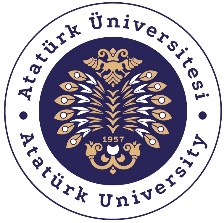 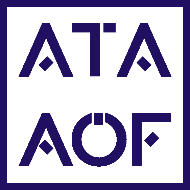 T.C.ATATÜRK ÜNİVERSİTESİ REKTÖRLÜĞÜAÇIK VE UZAKTAN ÖĞRETİM FAKÜLTESİ DEKANLIĞINA 	                                                                                                                     Ücret İade Talebi            ..……………………….………………sebebi ile materyal ücreti iade işlemlerimin yukarıda belirttiğim şahsıma ait İBAN numarasına yapılması hususunda gereğini bilgilerinize arz ederim.Tarih:İmza:Not: Dilekçenizi Fakültemize elden ya da posta/kargo yolu ile ulaştırınız. Faks ve mail yolu ile gönderilen evraklar kabul edilmeyecektir. KİMLİK BİLGİLERİ (Lütfen tüm alanları doldurunuz)KİMLİK BİLGİLERİ (Lütfen tüm alanları doldurunuz)T.C. Kimlik NumarasıAdı ve SoyadıÖğrenci NumarasıBölümü / ProgramıTelefon / e-postaGüncel adresBanka / İBAN Bilgileri   (Belirtilen İBAN bilgileri kişinin kendisine ait olmalıdır.)Banka / İBAN Bilgileri   (Belirtilen İBAN bilgileri kişinin kendisine ait olmalıdır.)